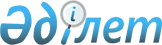 О внесении изменений в решение маслихата района Аққулы от 30 декабря 2021 года № 55/12 "О бюджетах сельских округов района Аққулы на 2022-2024 годы"Решение маслихата района Аққулы Павлодарской области от 27 мая 2022 года № 86/16
      маслихат района Аққулы РЕШИЛ:
      1. Внести в решение маслихата района Аққулы от 30 декабря 2021 года № 55/12 "О бюджетах сельских округов района Аққулы на 2022-2024 годы" (зарегистрированное в Государственном реестре нормативных правовых актов Республики Казахстан под № 162673) следующие изменения:
      1) пункт 1 указанного решения изложить в новой редакции:
       "1. Утвердить бюджет сельского округа Аққулы на 2022-2024 годы согласно приложениям 1, 2, 3 соответственно, в том числе на 2022 год в следующих объемах:
      1) доходы – 71 037 тысяч тенге, в том числе по:
      налоговые поступления – 11 535 тысяч тенге;
      поступления трансфертов – 59 502 тысяч тенге;
      2) затраты – 72 517 тысяч тенге;
      3) чистое бюджетное кредитование – равно нулю;
      4) сальдо по операциям с финансовыми активами – равно нулю;
      5) дефицит (профицит) бюджета – - 1480 тысяч тенге;
      6) финансирование дефицита (использование профицита) бюджета – 1480 тысяч тенге.";
      2) пункт 2 указанного решения изложить в новой редакции:
       "2. Утвердить бюджет Баймульдинского сельского округа на 2022-2024 годы согласно приложениям 4, 5, 6 соответственно, в том числе на 2022 год в следующих объемах:
      1) доходы – 35 830 тысяч тенге, в том числе по:
      налоговые поступления – 1 938 тысяч тенге;
      неналоговые поступления – 21 тысяч тенге;
      поступления трансфертов – 33 871 тысяч тенге;
      2) затраты – 35 982 тысяч тенге;
      3) чистое бюджетное кредитование – равно нулю;
      4) сальдо по операциям с финансовыми активами – равно нулю;
      5) дефицит (профицит) бюджета – -152 тысяч тенге;
      6) финансирование дефицита (использование профицита) бюджета – 152 тысяч тенге.";
       3) пункт 3 указанного решения изложить в новой редакции:
       "3. Утвердить бюджет Жамбылского сельского округа на 2022-2024 годы согласно приложениям 7, 8, 9 соответственно, в том числе на 2022 год в следующих объемах:
      1) доходы – 38 287 тысяч тенге, в том числе по:
      налоговые поступления – 3 420 тысяч тенге;
      поступления трансфертов – 34 867 тысяч тенге;
      2) затраты – 38 536 тысяч тенге;
      3) чистое бюджетное кредитование – равно нулю;
      4) сальдо по операциям с финансовыми активами – равно нулю;
      5) дефицит (профицит) бюджета – -249 тысяч тенге;
      6) финансирование дефицита (использование профицита) бюджета – 249 тысяч тенге.";
      4) пункт 4 указанного решения изложить в новой редакции:
       "4. Утвердить бюджет Кызылагашского сельского округа на 2022-2024 годы согласно приложениям 10, 11, 12 соответственно, в том числе на 2022 год в следующих объемах:
      1) доходы – 178 457 тысяч тенге, в том числе по:
      налоговые поступления – 2 839 тысяч тенге;
      поступления трансфертов – 175 618 тысяч тенге;
      2) затраты – 178 496 тысяч тенге;
      3) чистое бюджетное кредитование – равно нулю;
      4) сальдо по операциям с финансовыми активами – равно нулю;
      5) дефицит (профицит) бюджета – -39 тысяч тенге;
      6) финансирование дефицита (использование профицита) бюджета – 39 тысяч тенге.";
      5) пункт 5 указанного решения изложить в новой редакции:
       "5. Утвердить бюджет сельского округа Қарақала на 2022-2024 годы согласно приложениям 13, 14, 15 соответственно, в том числе на 2022 год в следующих объемах:
      1) доходы – 60 541 тысяч тенге, в том числе по:
      налоговые поступления – 4 618 тысяч тенге;
      неналоговые поступления – 92 тысяч тенге;
      поступления трансфертов – 55 831 тысяч тенге;
      2) затраты – 61 341 тысяч тенге;
      3) чистое бюджетное кредитование – равно нулю;
      4) сальдо по операциям с финансовыми активами – равно нулю;
      5) дефицит (профицит) бюджета – -800 тысяч тенге;
      6) финансирование дефицита (использование профицита) бюджета – 800 тысяч тенге.";
      6) пункт 6 указанного решения изложить в новой редакции: 
       "6. Утвердить бюджет Майкарагайского сельского округа на 2022-2024 годы согласно приложениям 16, 17, 18 соответственно, в том числе на 2022 год в следующих объемах:
      1) доходы – 30 946 тысяч тенге, в том числе по:
      налоговые поступления – 1 841 тысяч тенге;
      поступления трансфертов – 29 105 тысяч тенге;
      2) затраты – 30 993 тысяч тенге;
      3) чистое бюджетное кредитование – равно нулю;
      4) сальдо по операциям с финансовыми активами – равно нулю;
      5) дефицит (профицит) бюджета – -47 тысяч тенге;
      6) финансирование дефицита (использование профицита) бюджета – 47 тысяч тенге.";
      7) пункт 7 указанного решения изложить в новой редакции: 
       "7. Утвердить бюджет Малыбайского сельского округа на 2022-2024 годы согласно приложениям 19, 20, 21 соответственно, в том числе на 2022 год в следующих объемах:
      1) доходы – 69 116 тысяч тенге, в том числе по:
      налоговые поступления – 5 181 тысяч тенге;
      неналоговые поступления – 86 тысяч тенге;
      поступления трансфертов – 63 849 тысяч тенге;
      2) затраты – 70 612 тысяч тенге;
      3) чистое бюджетное кредитование – равно нулю;
      4) сальдо по операциям с финансовыми активами – равно нулю;
      5) дефицит (профицит) бюджета – -1496 тысяч тенге;
      6) финансирование дефицита (использование профицита) бюджета – 1496 тысяч тенге.";
      8) пункт 8 указанного решения изложить в новой редакции:
       "8. Утвердить бюджет Шакинского сельского округа на 2022-2024 годы согласно приложениям 22, 23, 24 соответственно, в том числе на 2022 год в следующих объемах:
      1) доходы – 34 016 тысяч тенге, в том числе по:
      налоговые поступления – 1 620 тысяч тенге;
      поступления трансфертов – 32 396 тысяч тенге;
      2) затраты – 34 137 тысяч тенге;
      3) чистое бюджетное кредитование – равно нулю;
      4) сальдо по операциям с финансовыми активами – равно нулю;
      5) дефицит (профицит) бюджета – -121 тысяч тенге;
      6) финансирование дефицита (использование профицита) бюджета – 121 тысяч тенге.";
      9) пункт 9 указанного решения изложить в новой редакции: 
       "9. Утвердить бюджет Шарбактинского сельского округа на 2022-2024 годы согласно приложениям 25, 26, 27 соответственно, в том числе на 2022 год в следующих объемах:
      1) доходы – 41 428 тысяч тенге, в том числе по:
      налоговые поступления – 6 390 тысяч тенге;
      неналоговые поступления – 39 тысяч тенге;
      поступления трансфертов – 34 999 тысяч тенге;
      2) затраты – 42 081 тысяч тенге;
      3) чистое бюджетное кредитование – равно нулю;
      4) сальдо по операциям с финансовыми активами – равно нулю;
      5) дефицит (профицит) бюджета – -653 тысяч тенге;
      6) финансирование дефицита (использование профицита) бюджета – 653 тысяч тенге.";
      10) пункт 10 указанного решения изложить в новой редакции: 
       "10. Утвердить бюджет Ямышевского сельского округа на 2022-2024 годы согласно приложениям 28, 29, 30 соответственно, в том числе на 2022 год в следующих объемах:
      1) доходы – 66 551 тысяч тенге, в том числе по:
      налоговые поступления – 5 975 тысяч тенге;
      неналоговые поступления – 117 тысяч тенге;
      поступления трансфертов – 60 459 тысяч тенге;
      2) затраты – 71 749 тысяч тенге;
      3) чистое бюджетное кредитование – равно нулю;
      4) сальдо по операциям с финансовыми активами – равно нулю;
      5) дефицит (профицит) бюджета – -5198 тысяч тенге;
      6) финансирование дефицита (использование профицита) бюджета – 5198 тысяч тенге.";
      12) приложения 1, 4, 7, 10, 13, 16, 19, 22, 25, 28 указанного решения изложить в новой редакции согласно приложениям 1, 2, 3, 4, 5, 6, 7, 8, 9, 10 к настоящему решению.
      12. Настоящее решение вводится в действие с 1 января 2022 года. Бюджет сельского округа Аққулы на 2022 год (с изменениями) Бюджет Баймульдинского сельского округа на 2022 год (с изменениями) Бюджет Жамбылского сельского округа на 2022 год (с изменениями) Бюджет Кызылагашского сельского округа на 2022 год (с изменениями) Бюджет сельского округа Қарақала на 2022 год (с изменениями) Бюджет Майкарагайского сельского округа на 2022 год (с изменениями) Бюджет Малыбайского сельского округа на 2022 год (с изменениями) Бюджет Шакинского сельского округа на 2022 год (с изменениями) Бюджет Шарбактинского сельского округа на 2022 год (с изменениями) Бюджет Ямышевского сельского округа на 2022 год (с изменениями)
					© 2012. РГП на ПХВ «Институт законодательства и правовой информации Республики Казахстан» Министерства юстиции Республики Казахстан
				
      Секретарь маслихата района Аққулы 

К. Есимов
Приложение
к решению маслихата
района Аққулы
от 27 мая 2022 года
№ 86/16Приложение 1
к решению маслихата
района Аққулы
от 30 декабря 2021 года
№ 55/12
Категория
Категория
Категория
Категория
Сумма (тысяч тенге)
Класс
Класс
Класс
Сумма (тысяч тенге)
Подкласс
Подкласс
Сумма (тысяч тенге)
Наименование
Сумма (тысяч тенге)
1
2
3
4
5
1.Доходы
71037
1
Налоговые поступления
11535
01
Подоходный налог
663
2
Индивидуальный подоходный налог
663
04
Налоги на собственность
10305
1
Налоги на имущество
250
3
Земельный налог
347
4
Налог на транспортные средства 
9708
05
Внутренние налоги на товары, работы и услуги
567
3
Поступления за использование природных и других ресурсов
420
4
Сборы за ведение предпринимательской и профессиональной деятельности
147
4
Поступления трансфертов 
59502
02
Трансферты из вышестоящих органов государственного управления
59502
3
Трансферты из районного (города областного значения) бюджета
59502
Функциональная группа
Функциональная группа
Функциональная группа
Функциональная группа
Функциональная группа
Сумма (тысяч тенге)
Функциональная подгруппа
Функциональная подгруппа
Функциональная подгруппа
Функциональная подгруппа
Сумма (тысяч тенге)
Администратор бюджетной программы
Администратор бюджетной программы
Администратор бюджетной программы
Сумма (тысяч тенге)
Программа
Программа
Сумма (тысяч тенге)
Наименование
Сумма (тысяч тенге)
1
2
3
4
5
6
2. Затраты
72 517
01
Государственные услуги общего характера
46 443
1
Представительные, исполнительные и другие органы, выполняющие общие функции государственного управления
46 443
124
Аппарат акима города районного значения, села, поселка, сельского округа
46 443
001
Услуги по обеспечению деятельности акима города районного значения, села, поселка, сельского округа
46 243
022
Капитальные расходы государственного органа
200
07
Жилищно – коммунальное хозяйство
23 474
3
Благоустройство населенных пунктов
23 474
124
Аппарат акима города районного значения, села, поселка, сельского округа
23 474
008
Освещение улиц в населенных пунктах
17 686
009
Обеспечение санитарии населенных пунктах
679
010
Содержание мест захоронений и погребение безродных
200
011
Благоустройство и озеленение населенных пунктов
4 909
12
Транспорт и коммуникации
2 600
1
Автомобильный транспорт
2 600
124
Аппарат акима города районного значения, села, поселка, сельского округа
2 600
013
Обеспечение функционирования автомобильных дорог в городах районного значения, селах, поселках, сельских округах
2 600
3. Чистое бюджетное кредитование 
0
4. Сальдо по операциям с финансовыми активами 
0
5. Дефицит (профицит) бюджета 
-1480
6. Финансирование дефицита (использование профицита) бюджета 
1480Приложение 2
к решению маслихата
района Аққулы
от 27 мая 2022 года
№ 86/16Приложение 4
к решению маслихата
района Аққулы
от 30 декабря 2021 года
№ 55/12
Категория
Категория
Категория
Категория
Сумма (тысяч тенге)
Класс
Класс
Класс
Сумма (тысяч тенге)
Подкласс
Подкласс
Сумма (тысяч тенге)
Наименование
Сумма (тысяч тенге)
1
2
3
4
5
1.Доходы
35 830
1
Налоговые поступления
1938
01
Подоходный налог
95
2
Индивидуальный подоходный налог
95
04
Налоги на собственность
1524
1
Налоги на имущества
70
3
Земельный налог
195
4
Налог на транспортные средства 
1259
05
Внутренние налоги на товары, работы и услуги
319
3
Поступления за использование природных и других ресурсов
319
2
Неналоговые поступления
21
01
Доходы от государственной собственности
21
5
Доходы от аренды имущества, находящегося в носударственной собственности
21
4
Поступления трансфертов 
33871
02
Трансферты из вышестоящих органов государственного управления
33871
3
Трансферты из районного (города областного значения) бюджета
33871
Функциональная группа
Функциональная группа
Функциональная группа
Функциональная группа
Функциональная группа
Сумма (тысяч тенге)
Функциональная подгруппа
Функциональная подгруппа
Функциональная подгруппа
Функциональная подгруппа
Сумма (тысяч тенге)
Администратор бюджетной программы
Администратор бюджетной программы
Администратор бюджетной программы
Сумма (тысяч тенге)
Программа
Программа
Сумма (тысяч тенге)
Наименование
Сумма (тысяч тенге)
1
2
3
4
5
6
2. Затраты
35 982
01
Государственные услуги общего характера
26 241
1
Представительные, исполнительные и другие органы, выполняющие общие функции государственного управления
26 241
124
Аппарат акима города районного значения, села, поселка, сельского округа
26 241
001
Услуги по обеспечению деятельности акима города районного значения, села, поселка, сельского округа
26 241
07
Жилищно – коммунальное хозяйство
5 069
3
Благоустройство населенных пунктов
5 069
124
Аппарат акима города районного значения, села, поселка, сельского округа
5 069
008
Освещение улиц в населенных пунктах
3 209
009
Обеспечение санитарии населенных пунктов
1 179
010
Содержание мест захоронений и погребение безродных
100
011
Благоустройство и озеленение населенных пунктов
581
08
Культура, спорт, туризм и информационное пространство
172
1
Деятельность в области культуры
172
124
Аппарат акима города районного значения, села, поселка, сельского округа
172
006
Поддержка культурно-досуговой работы на местном уровне
172
12
Транспорт и коммуникации
4 500
1
Автомобильный транспорт
4 500
124
Аппарат акима города районного значения, села, поселка, сельского округа
4 500
013
Обеспечение функционирования автомобильных дорог в городах районного значения, селах, поселках, сельских округах
4 500
3. Чистое бюджетное кредитование 
0
4. Сальдо по операциям с финансовыми активами 
0
5. Дефицит (профицит) бюджета 
-152
6. Финансирование дефицита (использование профицита) бюджета 
152Приложение 3
к решению маслихата
района Аққулы
от 27 мая 2022 года
№ 86/16Приложение 7
к решению маслихата
района Аққулы
от 30 декабря 2021 года
№ 55/12
Категория
Категория
Категория
Категория
Сумма (тысяч тенге)
Класс
Класс
Класс
Сумма (тысяч тенге)
Подкласс
Подкласс
Сумма (тысяч тенге)
Наименование
Сумма (тысяч тенге)
1
2
3
4
5
1.Доходы
38 287
1
Налоговые поступления
3420
01
Подоходный налог
140
2
Индивидуальный подоходный налог
140
04
Налоги на собственность
2783
1
Налоги на имущества
147
3
Земельный налог
301
4
Налог на транспортные средства 
2335
05
Внутренние налоги на товары, работы и услуги
497
3
Поступления за использование природных и других ресурсов
497
4
Поступления трансфертов 
34867
02
Трансферты из вышестоящих органов государственного управления
34867
3
Трансферты из районного (города областного значения) бюджета
34867
Функциональная группа
Функциональная группа
Функциональная группа
Функциональная группа
Функциональная группа
Сумма (тысяч тенге)
Функциональная подгруппа
Функциональная подгруппа
Функциональная подгруппа
Функциональная подгруппа
Сумма (тысяч тенге)
Администратор бюджетной программы
Администратор бюджетной программы
Администратор бюджетной программы
Сумма (тысяч тенге)
Программа
Программа
Сумма (тысяч тенге)
Наименование
Сумма (тысяч тенге)
1
2
3
4
5
6
2. Затраты
38 536
01
Государственные услуги общего характера
26 885
1
Представительные, исполнительные и другие органы, выполняющие общие функции государственного управления
26 885
124
Аппарат акима города районного значения, села, поселка, сельского округа
26 885
001
Услуги по обеспечению деятельности акима города районного значения, села, поселка, сельского округа
26 535
022
Капитальные расходы государственного органа
350
07
Жилищно – коммунальное хозяйство
10 485
2
Коммунальное хозяйство
212
124
Аппарат акима города районного значения, села, поселка, сельского округа
212
014
Организация водоснабжения населенных пунктов
212
3
Благоустройство населенных пунктов
10 273
124
Аппарат акима города районного значения, села, поселка, сельского округа
10 273
008
Освещение улиц в населенных пунктах
5 564
009
Обеспечение санитарии населенных пунктов
921
010
Содержание мест захоронений и погребение безродных
106
011
Благоустройство и озеленение населенных пунктов
3 682
08
Культура, спорт, туризм и информационное пространство
106
1
Деятельность в области культуры
106
124
Аппарат акима города районного значения, села, поселка, сельского округа
106
006
Поддержка культурно-досуговой работы на местном уровне
106
12
Транспорт и коммуникации
1 060
1
Автомобильный транспорт
1 060
124
Аппарат акима города районного значения, села, поселка, сельского округа
1 060
013
Обеспечение функционирования автомобильных дорог в городах районного значения, селах, поселках, сельских округах
1 060
3. Чистое бюджетное кредитование 
0
4. Сальдо по операциям с финансовыми активами 
0
5. Дефицит (профицит) бюджета 
-249
6. Финансирование дефицита (использование профицита) бюджета 
249Приложение 4
к решению маслихата
района Аққулы
от 27 мая 2022 года
№ 86/16Приложение 10
к решению маслихата
района Аққулы
от 30 декабря 2021 года
№ 55/12
Категория
Категория
Категория
Категория
Сумма (тысяч тенге)
Класс
Класс
Класс
Сумма (тысяч тенге)
Подкласс
Подкласс
Сумма (тысяч тенге)
Наименование
Сумма (тысяч тенге)
1
2
3
4
5
1.Доходы
178 457
1
Налоговые поступления
2 839
04
Налоги на собственность
1 292
1
Налоги на имущество
63
3
Земельный налог
205
4
Налог на транспортные средства 
1 024
05
Внутренние налоги на товары, работы и услуги
1547
3
Поступления за использование природных и других ресурсов
1547
4
Поступления трансфертов 
175 618
02
Трансферты из вышестоящих органов государственного управления
175 618
3
Трансферты из районного (города областного значения) бюджета
175 618
Функциональная группа
Функциональная группа
Функциональная группа
Функциональная группа
Функциональная группа
Сумма (тысяч тенге)
Функциональная подгруппа
Функциональная подгруппа
Функциональная подгруппа
Функциональная подгруппа
Сумма (тысяч тенге)
Администратор бюджетной программы
Администратор бюджетной программы
Администратор бюджетной программы
Сумма (тысяч тенге)
Программа
Программа
Сумма (тысяч тенге)
Наименование
Сумма (тысяч тенге)
1
2
3
4
5
6
2. Затраты
178 496
01
Государственные услуги общего характера
30 282
1
Представительные, исполнительные и другие органы, выполняющие общие функции государственного управления
30 282
124
Аппарат акима города районного значения, села, поселка, сельского округа
30 282
001
Услуги по обеспечению деятельности акима города районного значения, села, поселка, сельского округа
30 282
07
Жилищно – коммунальное хозяйство
5 200
2
Коммунальное хозяйство
800
124
Аппарат акима города районного значения, села, поселка, сельского округа
800
014
Организация водоснабжения населенных пунктов
800
3
Благоустройство населенных пунктов
4 400
124
Аппарат акима города районного значения, села, поселка, сельского округа
4 400
008
Освещение улиц в населенных пунктах
3 300
009
Обеспечение санитарии населенных пунктов
579
010
Содержание мест захоронений и погребение безродных
100
011
Благоустройство и озеленение населенных пунктов
421
08
Культура, спорт, туризм и информационное пространство
158
1
Деятельность в области культуры
158
124
Аппарат акима города районного значения, села, поселка, сельского округа
158
006
Поддержка культурно-досуговой работы на местном уровне
158
12
Транспорт и коммуникации
4 470
1
Автомобильный транспорт
4 470
124
Аппарат акима города районного значения, села, поселка, сельского округа
4 470
013
Обеспечение функционирования автомобильных дорог в городах районного значения, селах, поселках, сельских округах
4 470
13
Прочие
138 386
9
Прочие
138 386
124
Аппарат акима города районного значения, села, поселка, сельского округа
138 386
057
Реализация мероприятий по социальной и инженерной инфраструктуре в сельских населенных пунктах в рамках проекта "Ауыл-Ел бесігі"
138 386
3. Чистое бюджетное кредитование 
0
4. Сальдо по операциям с финансовыми активами 
0
5. Дефицит (профицит) бюджета 
-39
6. Финансирование дефицита (использование профицита) бюджета 
39Приложение 5
к решению маслихата
района Аққулы
от 27 мая 2022 года
№ 86/16Приложение 13
к решению маслихата
района Аққулы
от 30 декабря 2021 года
№ 55/12
Категория
Категория
Категория
Категория
Сумма (тысяч тенге)
Класс
Класс
Класс
Сумма (тысяч тенге)
Подкласс
Подкласс
Сумма (тысяч тенге)
Наименование
Сумма (тысяч тенге)
1
2
3
4
5
1. Доходы
60 541
1
Налоговые поступления
4618
01
Подоходный налог
269
2
Индивидуальный подоходный налог
269
04
Налоги на собственность
3615
1
Налоги на имущества
126
3
Земельный налог
160
4
Налог на транспортные средства 
3329
05
Внутренние налоги на товары, работы и услуги
734
3
Поступления за использование природных и других ресурсов
734
2
Неналоговые поступления
92
01
Доходы от государственной собственности
92
5
Доходы от аренды имущества, находящегося в носударственной собственности
92
4
Поступления трансфертов 
55 831
02
Трансферты из вышестоящих органов государственного управления
55 831
3
Трансферты из районного (города областного значения) бюджета
55 831
Функциональная группа
Функциональная группа
Функциональная группа
Функциональная группа
Функциональная группа
Сумма (тысяч тенге)
Функциональная подгруппа
Функциональная подгруппа
Функциональная подгруппа
Функциональная подгруппа
Сумма (тысяч тенге)
Администратор бюджетной программы
Администратор бюджетной программы
Администратор бюджетной программы
Сумма (тысяч тенге)
Программа
Программа
Сумма (тысяч тенге)
Наименование
Сумма (тысяч тенге)
1
2
3
4
5
6
2. Затраты
61 341
01
Государственные услуги общего характера
34 148
1
Представительные, исполнительные и другие органы, выполняющие общие функции государственного управления
34 148
124
Аппарат акима города районного значения, села, поселка, сельского округа
34 148
001
Услуги по обеспечению деятельности акима города районного значения, села, поселка, сельского округа
34 148
07
Жилищно – коммунальное хозяйство
15 699
3
Благоустройство населенных пунктов
15 699
124
Аппарат акима города районного значения, села, поселка, сельского округа
15 699
008
Освещение улиц в населенных пунктах
7 307
009
Обеспечение санитарии населенных пунктов
1 019
010
Содержание мест захоронений и погребение безродных
105
011
Благоустройство и озеленение населенных пунктов
7 268
08
Культура, спорт, туризм и информационное пространство
9 651
1
Деятельность в области культуры
116
124
Аппарат акима города районного значения, села, поселка, сельского округа
116
006
Поддержка культурно-досуговой работы на местном уровне
116
2
Спорт
9 535
124
Аппарат акима города районного значения, села, поселка, сельского округа
9 535
028
Проведение физкультурно-оздоровительных и спортивных мероприятий на местном уровне
9 535
12
Транспорт и коммуникации
1 843
1
Автомобильный транспорт
1 843
124
Аппарат акима города районного значения, села, поселка, сельского округа
1 843
013
Обеспечение функционирования автомобильных дорог в городах районного значения, селах, поселках, сельских округах
1 843
3. Чистое бюджетное кредитование 
0
4. Сальдо по операциям с финансовыми активами 
0
5. Дефицит (профицит) бюджета 
-800
6. Финансирование дефицита (использование профицита) бюджета 
800Приложение 6
к решению маслихата
района Аққулы
от 27 мая 2022 года
№ 86/16Приложение 16
к решению маслихата
района Аққулы
от 30 декабря 2021 года
№ 55/12
Категория
Категория
Категория
Категория
Сумма (тысяч тенге)
Класс
Класс
Класс
Сумма (тысяч тенге)
Подкласс
Подкласс
Сумма (тысяч тенге)
Наименование
Сумма (тысяч тенге)
1
2
3
4
5
1. Доходы
30946
1
Налоговые поступления
1841
01
Подоходный налог
176
2
Индивидуальный подоходный налог
176
04
Налоги на собственность
1628
1
Налоги на имущества
78
3
Земельный налог
172
4
Налог на транспортные средства 
1378
05
Внутренние налоги на товары, работы и услуги
37
3
Поступления за использование природных и других ресурсов
37
4
Поступления трансфертов 
29105
02
Трансферты из вышестоящих органов государственного управления
29105
3
Трансферты из районного (города областного значения) бюджета
29105
Функциональная группа
Функциональная группа
Функциональная группа
Функциональная группа
Функциональная группа
Сумма (тысяч тенге)
Функциональная подгруппа
Функциональная подгруппа
Функциональная подгруппа
Функциональная подгруппа
Сумма (тысяч тенге)
Администратор бюджетной программы
Администратор бюджетной программы
Администратор бюджетной программы
Сумма (тысяч тенге)
Программа
Программа
Сумма (тысяч тенге)
Наименование
Сумма (тысяч тенге)
1
2
3
4
5
6
2. Затраты
30 993
01
Государственные услуги общего характера
25 312
1
Представительные, исполнительные и другие органы, выполняющие общие функции государственного управления
25 312
124
Аппарат акима города районного значения, села, поселка, сельского округа
25 312
001
Услуги по обеспечению деятельности акима города районного значения, села, поселка, сельского округа
25 312
07
Жилищно – коммунальное хозяйство
4 001
3
Благоустройство населенных пунктов
4 001
124
Аппарат акима города районного значения, села, поселка, сельского округа
4 001
008
Освещение улиц в населенных пунктах
2 331
009
Обеспечение санитарии населенных пунктов
1 019
010
Содержание мест захоронений и погребение безродных
105
011
Благоустройство и озеленение населенных пунктов
546
08
Культура, спорт, туризм и информационное пространство
105
1
Деятельность в области культуры
105
124
Аппарат акима города районного значения, села, поселка, сельского округа
105
006
Поддержка культурно-досуговой работы на местном уровне
105
12
Транспорт и коммуникации
1 575
1
Автомобильный транспорт
1 575
124
Аппарат акима города районного значения, села, поселка, сельского округа
1 575
013
Обеспечение функционирования автомобильных дорог в городах районного значения, селах, поселках, сельских округах
1 575
3. Чистое бюджетное кредитование 
0
4. Сальдо по операциям с финансовыми активами 
0
5. Дефицит (профицит) бюджета 
-47
6. Финансирование дефицита (использование профицита) бюджета 
47Приложение 7
к решению маслихата
района Аққулы
от 27 мая 2022 года
№ 86/16Приложение 19
к решению маслихата
района Аққулы
от 30 декабря 2021 года
№ 55/12
Категория
Категория
Категория
Категория
Сумма (тысяч тенге)
Класс
Класс
Класс
Сумма (тысяч тенге)
Подкласс
Подкласс
Сумма (тысяч тенге)
Наименование
Сумма (тысяч тенге)
1
2
3
4
5
1.Доходы
69 116
1
Налоговые поступления
5181
01
Подоходный налог
1230
2
Индивидуальный подоходный налог
1230
04
Налоги на собственность
3260
1
Налоги на имущества
133
3
Земельный налог
399
4
Налог на транспортные средства 
2728
05
Внутренние налоги на товары, работы и услуг
691
3
Поступления за использование природных и других ресурсов 
691
2
Неналоговые поступления
86
01
Доходы от государственной собственности
86
5
Доходы от аренды имущества, находящегося в государственной собственности
86
4
Поступления трансфертов 
63849
02
Трансферты из вышестоящих органов государственного управления
63849
3
Трансферты из районного (города областного значения) бюджета
63849
Функциональная группа
Функциональная группа
Функциональная группа
Функциональная группа
Функциональная группа
Сумма (тысяч тенге)
Функциональная подгруппа
Функциональная подгруппа
Функциональная подгруппа
Функциональная подгруппа
Сумма (тысяч тенге)
Администратор бюджетной программы
Администратор бюджетной программы
Администратор бюджетной программы
Сумма (тысяч тенге)
Программа
Программа
Сумма (тысяч тенге)
Наименование
Сумма (тысяч тенге)
1
2
3
4
5
6
2. Затраты
70 612
01
Государственные услуги общего характера
41 468
1
Представительные, исполнительные и другие органы, выполняющие общие функции государственного управления
41 468
124
Аппарат акима города районного значения, села, поселка, сельского округа
41 468
001
Услуги по обеспечению деятельности акима города районного значения, села, поселка, сельского округа
32 669
022
Капитальные расходы государственного органа
8 799
07
Жилищно – коммунальное хозяйство
7 417
3
Благоустройство населенных пунктов
7 417
124
Аппарат акима города районного значения, села, поселка, сельского округа
7 417
008
Освещение улиц в населенных пунктах
5 117
009
Обеспечение санитарии населенных пунктов
1 679
010
Содержание мест захоронений и погребение безродных
100
011
Благоустройство и озеленение населенных пунктов
521
08
Культура, спорт, туризм и информационное пространство
18 787
1
Деятельность в области культуры
105
124
Аппарат акима города районного значения, села, поселка, сельского округа
105
006
Поддержка культурно-досуговой работы на местном уровне
105
2
Спорт
18 682
124
Аппарат акима города районного значения, села, поселка, сельского округа
18 682
028
Проведение физкультурно-оздоровительных и спортивных мероприятий на местном уровне
18 682 
12
Транспорт и коммуникации
2 940
1
Автомобильный транспорт
2 940
124
Аппарат акима города районного значения, села, поселка, сельского округа
2 940
013
Обеспечение функционирования автомобильных дорог в городах районного значения, селах, поселках, сельских округах
2 940
3. Чистое бюджетное кредитование 
0
4. Сальдо по операциям с финансовыми активами 
0
5. Дефицит (профицит) бюджета 
-1496
6. Финансирование дефицита (использование профицита) бюджета 
1496Приложение 8
к решению маслихата
района Аққулы
от 27 мая 2022 года
№ 86/16Приложение 22
к решению маслихата
района Аққулы
от 30 декабря 2021 года
№ 55/12
Категория
Категория
Категория
Категория
Сумма (тысяч тенге)
Класс
Класс
Класс
Сумма (тысяч тенге)
Подкласс
Подкласс
Сумма (тысяч тенге)
Наименование
Сумма (тысяч тенге)
1
2
3
4
5
1. Доходы
34 016
1
Налоговые поступления
1620
04
Налоги на собственность
1620
1
Налоги на имущества
76
3
Земельный налог
54
4
Налог на транспортные средства 
1470
05
Внутренние налоги на товары, работы и услуг
20
3
Поступления за использование природных и других ресурсов 
20
4
Поступления трансфертов 
32 396
02
Трансферты из вышестоящих органов государственного управления
32 396
3
Трансферты из районного (города областного значения) бюджета
32 396
Функциональная группа
Функциональная группа
Функциональная группа
Функциональная группа
Функциональная группа
Сумма (тысяч тенге)
Функциональная подгруппа
Функциональная подгруппа
Функциональная подгруппа
Функциональная подгруппа
Сумма (тысяч тенге)
Администратор бюджетной программы
Администратор бюджетной программы
Администратор бюджетной программы
Сумма (тысяч тенге)
Программа
Программа
Сумма (тысяч тенге)
Наименование
Сумма (тысяч тенге)
1
2
3
4
5
6
2. Затраты
34 137
01
Государственные услуги общего характера
25 508
1
Представительные, исполнительные и другие органы, выполняющие общие функции государственного управления
25 508
124
Аппарат акима города районного значения, села, поселка, сельского округа
25 508
001
Услуги по обеспечению деятельности акима города районного значения, села, поселка, сельского округа
25 508
07
Жилищно – коммунальное хозяйство
7 657
3
Благоустройство населенных пунктов
7 657
124
Аппарат акима города районного значения, села, поселка, сельского округа
7 657
008
Освещение улиц в населенных пунктах
5 348
009
Обеспечение санитарии населенных пунктов
867
010
Содержание мест захоронений и погребение безродных
105
011
Благоустройство и озеленение населенных пунктов
1 337
08
Культура, спорт, туризм и информационное пространство
126
1
Деятельность в области культуры
126
124
Аппарат акима города районного значения, села, поселка, сельского округа
126
006
Поддержка культурно-досуговой работы на местном уровне
126
12
Транспорт и коммуникации
846
1
Автомобильный транспорт
846
124
Аппарат акима города районного значения, села, поселка, сельского округа
846
013
Обеспечение функционирования автомобильных дорог в городах районного значения, селах, поселках, сельских округах
846
3. Чистое бюджетное кредитование 
0
4. Сальдо по операциям с финансовыми активами 
0
5. Дефицит (профицит) бюджета 
-121
6. Финансирование дефицита (использование профицита) бюджета 
121Приложение 9
к решению маслихата
района Аққулы
от 27 мая 2022 года
№ 86/16Приложение 25
к решению маслихата
района Аққулы
от 30 декабря 2021 года
№ 55/12
Категория
Категория
Категория
Категория
Сумма (тысяч тенге)
Класс
Класс
Класс
Сумма (тысяч тенге)
Подкласс
Подкласс
Сумма (тысяч тенге)
Наименование
Сумма (тысяч тенге)
1
2
3
4
5
1.Доходы
41 428
1
Налоговые поступления
6 390
01
Подоходный налог
1 035
2
Индивидуальный подоходный налог
1 035
04
Налоги на собственность
4 894
1
Налоги на имущества
156
3
Земельный налог
300
4
Налог на транспортные средства 
4 438
05
Внутренние налоги на товары,работы и услуг
461
3
Поступления за использование природных и других ресурсов 
461
2
Неналоговые поступления
39
06
Прочие неналоговые поступления
39
1
Прочие неналоговые поступления
39
4
Поступления трансфертов 
34 999
02
Трансферты из вышестоящих органов государственного управления
34 999
3
Трансферты из районного (города областного значения) бюджета
34 999
Функциональная группа
Функциональная группа
Функциональная группа
Функциональная группа
Функциональная группа
Сумма (тысяч тенге)
Функциональная подгруппа
Функциональная подгруппа
Функциональная подгруппа
Функциональная подгруппа
Сумма (тысяч тенге)
Администратор бюджетной программы
Администратор бюджетной программы
Администратор бюджетной программы
Сумма (тысяч тенге)
Программа
Программа
Сумма (тысяч тенге)
Наименование
Сумма (тысяч тенге)
1
2
3
4
5
6
2. Затраты
42 081
01
Государственные услуги общего характера
28 552
1
Представительные, исполнительные и другие органы, выполняющие общие функции государственного управления
28 552
124
Аппарат акима города районного значения, села, поселка, сельского округа
28 552
001
Услуги по обеспечению деятельности акима города районного значения, села, поселка, сельского округа
27 952
022
Капитальные расходы государственного органа
600
07
Жилищно – коммунальное хозяйство
11 409
3
Благоустройство населенных пунктов
11 409
124
Аппарат акима города районного значения, села, поселка, сельского округа
11 409
008
Освещение улиц в населенных пунктах
4 958
009
Обеспечение санитарии населенных пунктов
879
010
Содержание мест захоронений и погребение безродных
200
011
Благоустройство и озеленение населенных пунктов
5 372
08
Культура, спорт, туризм и информационное пространство
120
1
Деятельность в области культуры
120
124
Аппарат акима города районного значения, села, поселка, сельского округа
120
006
Поддержка культурно-досуговой работы на местном уровне
120
12
Транспорт и коммуникации
2 000
1
Автомобильный транспорт
2 000
124
Аппарат акима города районного значения, села, поселка, сельского округа
2 000
013
Обеспечение функционирования автомобильных дорог в городах районного значения, селах, поселках, сельских округах
2 000
3. Чистое бюджетное кредитование 
0
4. Сальдо по операциям с финансовыми активами 
0
5. Дефицит (профицит) бюджета 
-653
6. Финансирование дефицита (использование профицита) бюджета 
653Приложение 10
к решению маслихата
района Аққулы
от 27 мая 2022 года
№ 86/16Приложение 28
к решению маслихата
района Аққулы
от 30 декабря 2021 года
№ 55/12
Категория
Категория
Категория
Категория
Сумма (тысяч тенге)
Класс
Класс
Класс
Сумма (тысяч тенге)
Подкласс
Подкласс
Сумма (тысяч тенге)
Наименование
Сумма (тысяч тенге)
1
2
3
4
5
1.Доходы
66 551
1
Налоговые поступления
5 975
01
Подоходный налог
161
2
Индивидуальный подоходный налог
161
04
Налоги на собственность
5 514
1
Налоги на имущества
177
3
Земельный налог
326
4
Налог на транспортные средства 
5 011
05
Внутренние налоги на товары,работы и услуг
300
3
Поступления за использование природных и других ресурсов 
300
2
Неналоговые поступления
117
01
Доходы от государственной собственности
117
5
Доходы от аренды имущества, находящегося в государственной собственности
117
4
Поступления трансфертов 
60 459
02
Трансферты из вышестоящих органов государственного управления
60 459
3
Трансферты из районного (города областного значения) бюджета
60 459
Функциональная группа
Функциональная группа
Функциональная группа
Функциональная группа
Функциональная группа
Сумма (тысяч тенге)
Функциональная подгруппа
Функциональная подгруппа
Функциональная подгруппа
Функциональная подгруппа
Сумма (тысяч тенге)
Администратор бюджетной программы
Администратор бюджетной программы
Администратор бюджетной программы
Сумма (тысяч тенге)
Программа
Программа
Сумма (тысяч тенге)
Наименование
Сумма (тысяч тенге)
1
2
3
4
5
6
2. Затраты
71 749
01
Государственные услуги общего характера
44 734
1
Представительные, исполнительные и другие органы, выполняющие общие функции государственного управления
44 734
124
Аппарат акима города районного значения, села, поселка, сельского округа
44 734
001
Услуги по обеспечению деятельности акима города районного значения, села, поселка, сельского округа
44 434
022
Капитальные расходы государственного органа
300
07
Жилищно – коммунальное хозяйство
11 456
2
Коммунальное хозяйство
1 000
124
Аппарат акима города районного значения, села, поселка, сельского округа
1 000
014
Организация водоснабжения населенных пунктов
1 000
3
Благоустройство населенных пунктов
10 456
124
Аппарат акима города районного значения, села, поселка, сельского округа
10 456
008
Освещение улиц в населенных пунктах
 7 210
009
Обеспечение санитарии населенных пунктов
1 179
010
Содержание мест захоронений и погребение безродных
500
011
Благоустройство и озеленение населенных пунктов
1 567
08
Культура, спорт, туризм и информационное пространство
9 511
1
Деятельность в области культуры
200
124
Аппарат акима города районного значения, села, поселка, сельского округа
200
006
Поддержка культурно-досуговой работы на местном уровне
200
2
Спорт
9 311
124
Аппарат акима города районного значения, села, поселка, сельского округа
9 311
028
Проведение физкультурно-оздоровительных и спортивных мероприятий на местном уровне
9 311
12
Транспорт и коммуникации
2 000
1
Автомобильный транспорт
2 000
124
Аппарат акима города районного значения, села, поселка, сельского округа
2 000
013
Обеспечение функционирования автомобильных дорог в городах районного значения, селах, поселках, сельских округах
2 000
15
Трансферты
4048
1
Трансферты
4048
124
Аппарат акима города районного значения, села, поселка, сельского округа
4048
044
Возврат сумм неиспользованных (недоиспользованных) целевых трансфертов, выделенных из республиканского бюджета за счет целевого трансферта из Национального фонда Республики Казахстан
4048
3. Чистое бюджетное кредитование 
0
4. Сальдо по операциям с финансовыми активами 
0
5. Дефицит (профицит) бюджета 
-5198
6. Финансирование дефицита (использование профицита) бюджета 
5198